 OPEN CALL 2022 _ pick and place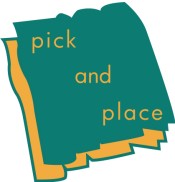 Please send this document to show_and_tell@naver.com with one of your representative practices                                                                                                                                                                             For more information, please visit our website: www.showandtell.kr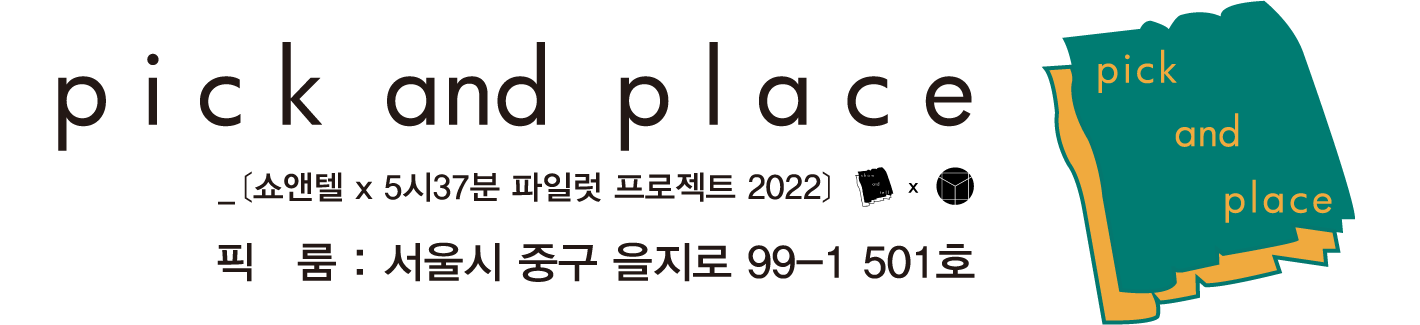 Contact: Junewhan Kim <Operator4> <vaschael@gmail.com>Name Email WebsiteSNSP I C KWhy did you pick this material?P I C K-P L A C EWhat kind of artwork do you want to place?P L A C E-